Publicado en 66920 el 13/08/2020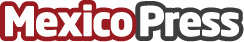 Soluciones Creativas obtiene certificación por TOP Companies por segundo año consecutivoSoluciones Creativas, consultoría con 23 años de experiencia en la gestión de capital humano y búsqueda de talento especializado, obtiene nuevamente la certificación de Súper Empresas Expansión, "Top Companies", colocándose en este 2020 por segunda vez entre las mejores empresas de México con menos de 500 trabajadoresDatos de contacto:Karen Lozano018113662300Nota de prensa publicada en: https://www.mexicopress.com.mx/soluciones-creativas-obtiene-certificacion-por_1 Categorías: Nacional Derecho Finanzas Recursos humanos Nuevo León Otros Servicios Consultoría http://www.mexicopress.com.mx